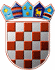                  REPUBLIKA HRVATSKA
      KRAPINSKO-ZAGORSKA ŽUPANIJA     ŽUPANKLASA: 311-01/20-01/100URBROJ: 2140-06/3-24-112Krapina, 05. veljače 2024.Na temelju čl. 48. Zakona o lokalnoj i područnoj (regionalnoj) samoupravi („Narodne novine“ broj 33/01, 60/01 – vjerodostojno tumačenje, 129/05, 109/07, 125/08, 36/09, 150/11, 144/12, 19/13 – pročišćeni tekst, 137/15 – ispravak, 123/17, 98/19 i 144/20), članka 32. Statuta Krapinsko-zagorske županije („Službeni glasnik Krapinsko-zagorske županije“, broj 13/01, 5/06, 14/09, 11/13, 13/18, 5/20, 10/21 i 15/21), župan Krapinsko-zagorske županije  d o n o s i O D L U K Uo  izmjenama Odluke o provođenju programa „HBOR – subvencija kredita“I.	U Odluci o provođenju programa „HBOR – subvencija kredita“ („Službeni glasnik Krapinsko-zagorske županije“ , broj 14/20 i 13/22) točka IV. mijenja se i glasi:„Kreditni potencijal za subvenciju Krapinsko-zagorske županije po programima iz točke III. utvrđen je u iznosu od 3.981.684,25 EUR.Subvencije će se odobravati po odobrenim kreditima poduzetnicima do iskorištenja kreditnog potencijala.Najviši i najniži iznos kreditnih sredstava za koje se subvencionira kamata odobrenih u okviru programa HBOR-a su:	a) Poduzetništvo mladih, žena i početnika – najniži mogući iznos pojedinog kredita:	- izravni krediti HBOR-a: u pravilu se ne odobravaju krediti u iznosu nižem od 100.000 EUR,	- kreditiranje putem poslovnih banaka: u pravilu se ne odobravaju krediti u iznosu nižem od 	  50.000 EUR,	- po modelu podjele rizika s poslovnom bankom: HBOR-ov udio u kreditu u pravilu ne može 	  biti niži od 100.000 EUR.	 Najviši iznos kredita iznosi 300.000 EUR, ovisno o specifičnostima i kreditnoj sposobnosti 	 korisnika kredita te namjeni i strukturi ulaganja.	b) Investicije privatnog sektora – najniži mogući iznos pojedinog kredita: 	- izravni krediti HBOR-a: u pravilu se ne odobravaju krediti u iznosu nižem od 100.000 EUR,	- kreditiranje putem poslovnih banaka: u pravilu se ne odobravaju krediti u iznosu nižem od 	  50.000 EUR,	- po modelu podjele rizika s poslovnom bankom: HBOR-ov udio u kreditu u pravilu ne može	  biti niži od 100.000 EUR.	Najviši iznos kredita nije ograničen, već ovisi o specifičnostima i kreditnoj sposobnosti	korisnika kredita, namjeni i strukturi ulaganja i raspoloživim izvorima financiranja HBOR-a.“ II.	Ova Odluka o izmjenama Odluke o provođenju programa „HBOR – subvencija kredita“ stupa na snagu danom donošenja, a objavit će se na službenim web stranicama Krapinsko-zagorske županije te u „Službenom glasniku Krapinsko-zagorske županije“.                 ŽUPAN                                     Željko KolarDOSTAVITI:         Upravni odjel za gospodarstvo, poljoprivredu,turizam, promet i komunalnu infrastrukturu,                                                              Upravni odjel za financije i proračun,Za zbirku isprava,„Službeni glasnik Krapinsko-zagorske županije, za objavu,Pismohrana.       	       +*xfs*pvs*Akl*cvA*xBj*qkc*oEa*osi*ckc*wub*pBk*-
+*yqw*ttx*yhn*xcc*yni*krn*vro*gzn*wtl*uyb*zew*-
+*eDs*ors*ufy*lyd*lyd*rxm*sxj*jFA*xyr*Bua*zfE*-
+*ftw*nnn*oBa*Blm*Bck*ibB*ldk*CEk*ngg*oxw*onA*-
+*ftA*uDC*juD*Fzi*Eyk*xjj*Ezr*slo*bEz*trc*uws*-
+*xjq*zax*BtD*uzB*cxz*rla*bca*DEb*lmj*xjC*uzq*-
